Министерство образования и науки Республики Саха (Якутия)ГАПОУ РС (Я) «Намский педагогический колледж имени И.Е.Винокурова»Составление технологической карты урока по формированию понятия числа в концентре «Десяток»По дисциплине: МДК. 01.04. «Теоретические основы начального курса математики с методикой преподавания».   Специальность: 44.02.02. «Преподавание в начальных классах».Выполнила:Учитель начальных классовСектяева Аэлита Николаевнас.Намцы, 2019 г.Технологическая карта урока математики.Тема урока: «Десяток» Класс: 1УМК: «Школа России»Цели: формирование и развитие ценностного отношения обучающихся к новым знаниям и способам решения новой частной задачи по изучению числа 10 и понятию «десяток», через формирование умения формулировать и удерживать учебную задачу, строить логическую цепь рассуждений, использовать знаково-символические средства для моделирования понятия «десяток», для формирования умения читать, записывать, сравнивать, упорядочивать числа первого десятка; соотносить цифру 10 с числом предметов; вести счет, как в прямом, так и в обратном порядке, в совместной деятельности с учителем.Планируемые результаты:Личностные: формировать положительное отношение к учёбе, готовность преодолевать школьные трудности, формировать интерес к математике, стремление к пониманию других людей, осознание ответственности за себя и свои поступки.Метапредметные: освоение способов решения проблем творческого и поискового характера, освоение начальных форм познавательной и личностной рефлексии, формировать самостоятельность, умение выражать свои мысли, анализировать, классифицировать, сотрудничать, контролировать и оценивать свои действия.Предметные: читать, записывать, сравнивать, упорядочивать числа первого десятка; соотносить цифру 10 с числом предметов; вести счет, как в прямом, так и в обратном порядке. Оборудование: мультимедийная доска, компьютер (ноутбук), учебник, тетрадь.№Этап урокаЦель этапаВзаимодействие в образовательном процессеВзаимодействие в образовательном процессеФормируемые УУД№Этап урокаЦель этапаДеятельность учителяДеятельность учащихсяФормируемые УУД1Вступительная беседа.Формирование и и развитие ценностного отношения (ЦО) к умению оценивать готовности к предстоящей деятельности на уроке.Ребята, сегодня мы будем путешествовать по городу чисел, там нас ждут необычные задания и интересное знакомство.Ребята, проверьте, все ли у вас готово к уроку.Учащиеся слушают учителя, готовятся к работе.- Верно организовывать свое рабочее место;- Формирование положительного отношения к учёбе и своим знаниям;- Развитие воображения.2Актуализация знаний.Устный счет.Задачи этапа: закрепление вычислительных навыков  и состава чисел в пределах 10.Осознание необходимости получения новых знаний. Научиться отвечать устно. - А куда мы сегодня отправимся на уроке, вы узнаете, когда решите примеры и расшифруете фразу.Возьмите конверт №1. Работать будем в парах. Давайте вспомним правила работы в паре.В конвертах №1 каждая пара обнаружит одну деталь нашего волшебного леса. Договоритесь, кто из вас прикрепит эту деталь к доске.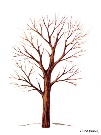 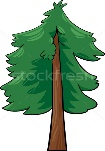 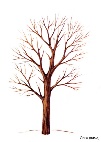 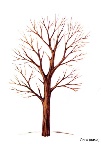 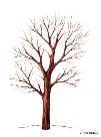 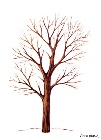 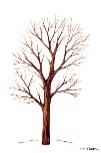 - Обратите внимание, в нашем лесу два вида деревьев. Каких?- Такой лес называют смешанным. На территории, где мы с вами живем, как раз преобладают смешанные леса.- Посчитайте, сколько лиственных деревьев?- Сколько хвойных деревьев?- На сколько лиственных деревьев больше, чем хвойных?- Как  узнали?- Какое математическое правило применили?- Молодцы! - Идет матушка-весна,Открывайте ворота!- Чтобы в наш лес прилетели птицы, давайте развесим скворечники на наши деревья и повторим состав чисел первого десятка.Внимательно посмотрите, у кого есть конверт №2.- Что такое скворечник?- Для чего развешивают скворечники?- Вешать у своего жилья домики-скворечники - старая народная традиция. Птицы, живущие рядом, оказывают неоценимую помощь садоводам в борьбе с насекомыми-вредителями. 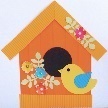 - Что можно сказать о количестве скворечников, которые мы развесили?- Хватило ли нам скворечников, чтобы развесить их на все деревья?- Почему?- На сколько деревьев больше?- Сколько всего деревьев в нашем весеннем лесу? Посчитайте.- Сколько десятков  и сколько единиц в числе 13?- К какому десятку относится число 13?- Сформулируйте тему сегодняшнего урока.Но для этого нам нужно преодолеть лабиринт из Из конверта №1 достают детали леса и прикрепляют его к доске.Без листьев – лиственные, на зиму сбрасывают листья; хвойные – круглые год зеленеют.85На 3 дерева8-5=3(д.)Чтобы узнать, на сколько одно число больше или меньше другого, нужно из большего вычесть меньшее.Работа с конвертом №2Домик-гнездо для птиц, где они выводят птенцов.Их 10 или 1 десятокНет.Деревьев больше.На 3 дерева13 деревьев1дес.3ед.Ко второму десятку.Нумерация чисел второго десятка.- Принимают и сохраняют учебную задачу; оценивают результат своих действий.- Используют знаково-символические средства для решения учебных задач.- Слушают друг друга; принимают другое мнение и позицию; строят понятные речевые высказывания;- Проявляют интерес к учебному заданию; - Понимают значение знаний для человека и принимают его; имеют желание учиться; стремятся хорошо учиться;- Обмениваются мнениями; слушают друг друга; строят понятные речевые высказывания.3Работа по теме урока.1. Практическая работа.Работа с 2. Электронным приложением.Формирование и развитие ЦО к умению выполнять задание с использованием понятия «десяток».- Посчитайте:Два скворца летят над нами,Пять других за облаками,Два спустились у холмов,Сколько было всех скворцов?- О скворцах говорят: на крыльях весну принесли. Прилетают вслед за грачами. Умеют копировать голоса других птиц. Так и поют, копируя других.- А теперь посчитайте от 10 до 20.- от 11 до 17- от 15 до 19- Назовите число, которое при счете стоит перед числом 13- между числами 16 и 18- соседей числа 16-Я задумала число, которое при счете идет после числа 17. Что это за число?- Возьмите 18 палочек. Сколько десятков и сколько единиц в числе 18?Вывод: значит, число 18 – это 10 и 8 или 1 дес. и 8 ед. Мы представили 18 в виде суммы десятка и единиц.- Мы наполнили наш лес звуками. А теперь наполним красками.Но для этого нам нужно преодолеть лабиринт из чисел. Вам нужно назвать все числа по порядку от 0 до 20. - Сколько десятков в числе 20?- Кто может посчитать десятками до 100?10 скворцов181дес. 8 ед.2 дес.1.Активная жизненная позиция, проявление интереса к содержанию урока.2.Оценивание своего результата  по предложенным критериям.3.Определять  последовательность чисел от 11 до 20.4Задание на внимание.Формирование и развитие ЦО к совместной познавательной деятельности по открытию нового знания, понятия, способа деятельности.- А сейчас мы заглянем с вами на 5 секунд на лесную полянку и откроем конверт №3. Вы должны запомнить, кого там мы увидели. Мы сегодня встретили 8-лягушек, ворону, кота, сову, медведь, бабочку, ёжика, пчелу.- Сколько всего животных мы встретили? Назовите.- Кто лишний? Почему?- Кто изображен между бабочкой и пчелкой?- Где сидит кот?- Проверьте, на все ли вопросы вы правильно ответили. Покажите солнышко, кто ни разу не ошибся. Молодцы!- Решите задачу. Бабочка подарила медвежонку 2 банки с вареньем, а пчела 3 банки с медом. Сколько всего подарков получил медвежонок?  Как узнали?- Лягушка съела на завтрак 20 мошек, а ворона на 1 мошку меньше. Сколько…?  Поставьте вопрос к задаче.Работаем с конвертом №315Кот. Это домашнее животное.Ёжик.На дереве.5 подарков.2+3=5Сколько мошек съела ворона?     19 мошек- Принимают и сохраняют учебную задачу, соответствующую этапу обучения;- Проводят сравнения;-Учитывают разные мнения и стремятся к координации различных позиций в сотрудничестве;- Проявляют интерес и положительное отношение к изучению математики.5Физкультминутка.Упражнение   на   активизацию мыслительной деятельности «Восьмерка»Учащиеся выполняют упражнение.- Осознают важность укрепления и сохранения здоровья.6Подведение итогов. Закрепление.Задачи этапа:1.Фронтальная работа.Формирование и развитие ЦО к умению выполнять задание с использованием понятия «десяток».- Всех дел в весеннем лесу за один урок не переделать. Но давайте повторим, чему мы сегодня научились и выполним задания №2, №4 страница 23 в тетради на печатной основе. Работаем самостоятельно.Назовите пропущенные числа.Покажите солнышки, кто справился с этим заданием без ошибок.- Какие числа мы сегодня изучали?- Что означают части слова в названии чисел до 20?-Как образуются такие числа?- Как называются числа, в записи которых используется одна цифра?-  Как называются числа, в записи которых используется две  цифры?Работа в тетради на печатной основе самостоятельно с последующей коллективной проверкой.Числа второго десятка.Первая часть - число единиц, вторая – десятки.Сумма десятка и единиц.Однозначные.Двузначные.- Отличают верно выполненное задание от неверно выполненного задания;- Строят логическую цепочку рассуждений.7Итог урока.Задачи этапа:1. Рефлексия деятельности.Формирование и развитие ЦО к умению анализировать и осмысливать свои достижения.- Но чего-то в нашем весеннем лесу не хватает. Как вы думаете, чего? В помощь загадка.Из-под снега расцветает, Раньше всех весну встречает. - Откройте конверт №4. Если у вас все получилось на уроке – выберите подснежник, который уже расцвел. Если не все получилось – подснежник в бутоне, ну а если вы не усвоили материал – просто выберите росток. Тот рисунок, который вы выбрали, прикрепите к доске.Ну и последний штрих – наполним наш лес светом. Что нам помогало сегодня оценивать наши знания?Покажите.Потому что, мир освещается солнцем, а человек — знанием.- Спасибо за работу. Урок окончен.Работа с конвертом №4Подснежник.Прикрепляют к доске выбранный символ.Солнышко!-Самостоятельно оценивают правильность выполнения действий на уроке;-Слушают и вступают в диалог, участвуют в коллективном обсуждении;-Дают оценку своей работе на уроке и деятельности одноклассников на основе заданных критериев успешной учебной деятельности.